ПРОЕКТ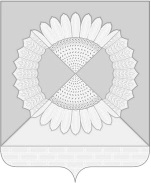 АДМИНИСТРАЦИЯ ГРИШКОВСКОГО СЕЛЬСКОГО ПОСЕЛЕНИЯ КАЛИНИНСКОГО РАЙОНАПОСТАНОВЛЕНИЕсело ГришковскоеО внесении изменений в постановление администрации Гришковского сельского поселения Калининского района от 25 августа 2017 № 80 «Об утверждении Положения о порядке уведомления работодателя муниципальными служащими администрации Гришковского сельского поселения Калининского района о выполнении иной оплачиваемой работы»В соответствии с Федеральным законом от 2 марта 2007 г. № 25-ФЗ «О муниципальной службе в Российской Федерации», Федеральным законом от 22 декабря 2014г. № 431-ФЗ «О внесении изменений в отдельные законодательные акты Российской Федерации по вопросам противодействия коррупции», Законом Краснодарского края от 8 июня 2007 г. № 1244-КЗ «О муниципальной службе в Краснодарском крае», Трудовым кодексом Российской Федерации, Уставом Гришковского сельского поселения Калининского района, рассмотрев протест прокуратуры Калининского района от 27.03.2023 №7-02/Прдп245-23-20030028, с целью приведения нормативных правовых актов администрации Гришковского сельского поселения Калининского района в соответствие с требованиями федерального законодательства п о с т а н о в л я ю:1. Внести в постановление администрации Гришковского сельского поселения Калининского района от 25 августа 2017 г. № 80 «Об утверждении Положения о порядке уведомления работодателя муниципальными служащими администрации Гришковского сельского поселения Калининского района о выполнении иной оплачиваемой работы» (далее – Положение) следующие изменения:1.1. Признать утратившим силу пункт 3.3.1. Положения;21.2. Пункт 3.3.2. Положения изложить в следующей редакции:«3.3.2. избираться или назначаться на государственную должность Российской Федерации либо на государственную должность субъекта Российской Федерации, а также на должность государственной службы;»;1.3 Пункт 3.3.5. Положения изложить в следующей редакции:«3.3.5. заниматься предпринимательской деятельностью; лично или через доверенных лиц - Федеральный закон от 16 декабря 2019 г. № 432-ФЗ.».2. Общему отделу администрации Гришковского сельского поселения Калининского района (Тихомировой Г.В.) обнародовать настоящее постановление в установленном порядке и разместить на официальном сайте Гришковского сельского поселения Калининского района в сети «Интернет» (https://grishkovskoe.ru).3. Контроль за исполнением настоящего постановления оставляю за собой.4. Постановление вступает в силу со дня его официального обнародования.Глава Гришковского сельского поселения Калининского района                                                                       Т.А. Некрасоваот№